Bastelidee zu Christi Himmelfahrt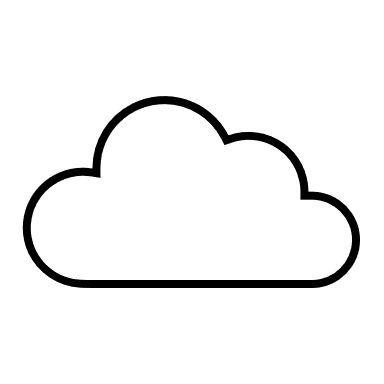 Du brauchst:Die Vorlage, Watte, Buntstifte, Schere, Leimstift und eine Malunterlage oder Zeitungspapier.c	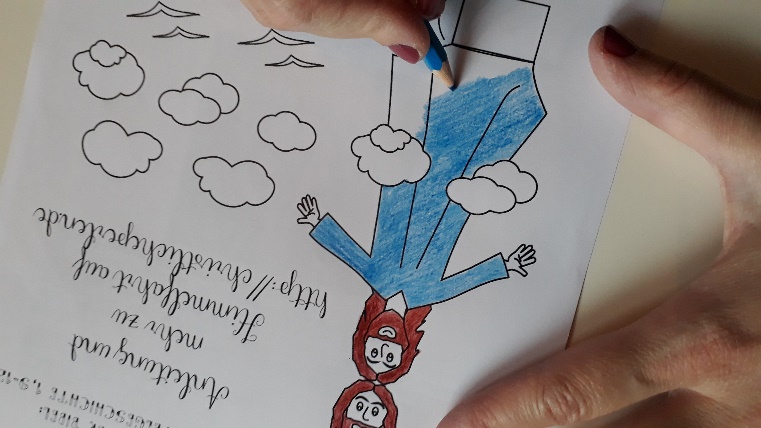 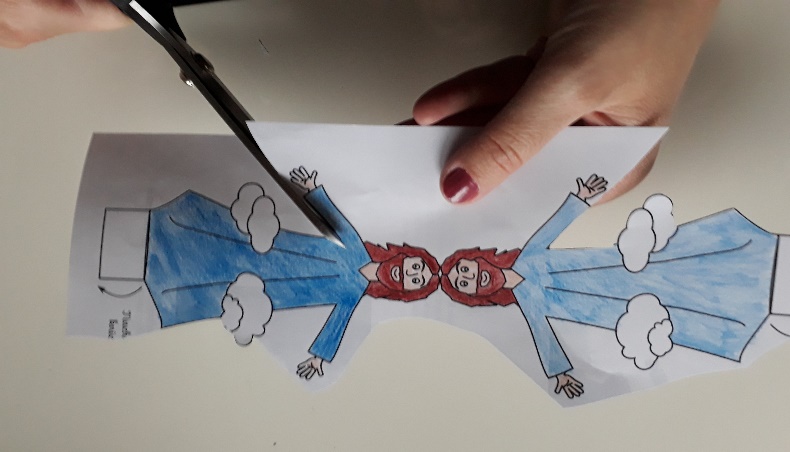 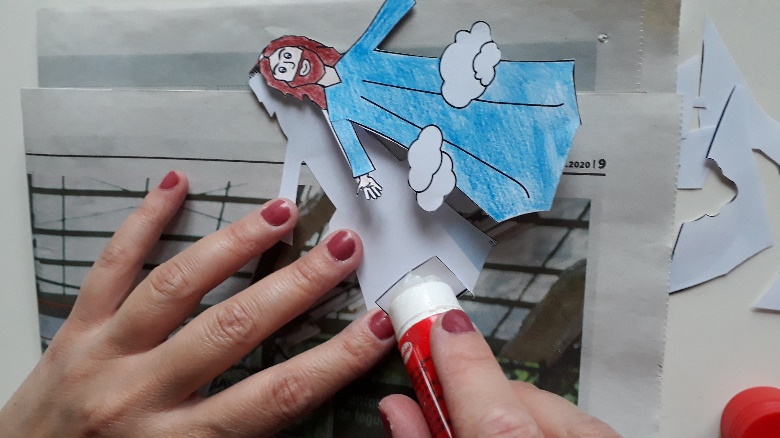 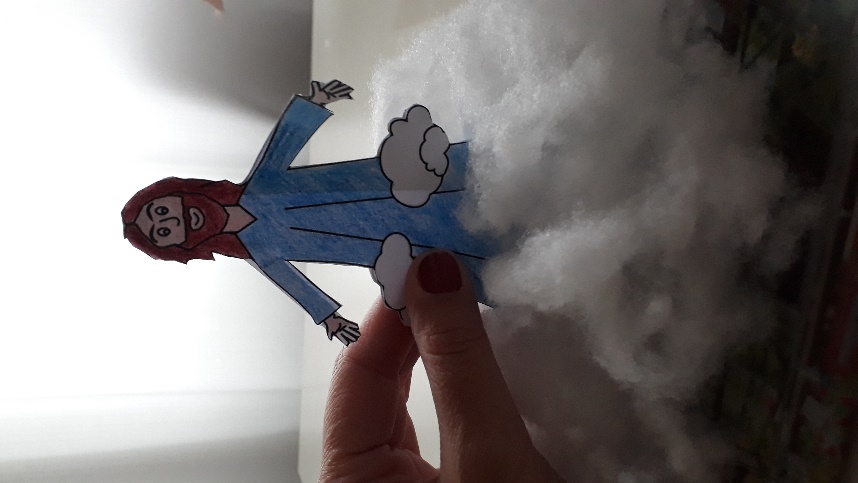 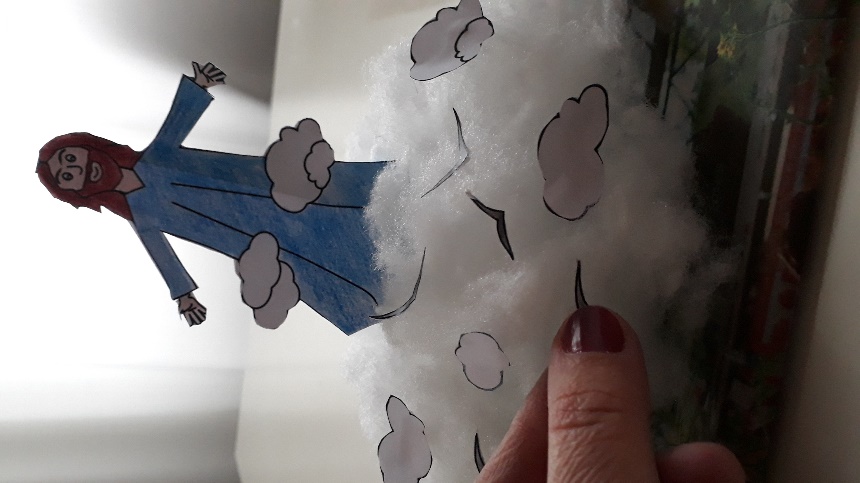 Nun wünsch ich dir viel Spass beim Basteln! 